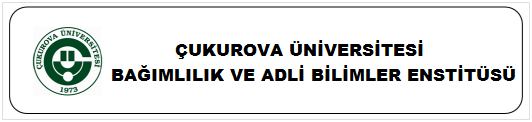 LİSANSÜSTÜ PROGRAMLARA BAŞVURU DİLEKÇESİ										Tarih:    /  /    ÇUKUROVA ÜNİVERSİTESİBAĞIMLILIK VE ADLİ BİLİMLERİ ENSTİTÜSÜ MÜDÜRLÜĞÜNE    -     Öğretim yılı (      yarıyılında) Enstitünüz            Anabilim Dalı            Programında   TEZSİZ YÜKSEK LİSANS  /   TEZLİ YÜKSEK LİSANS  /    DOKTORA öğrenimi görmek istiyorum.	Gereğini saygılarımla arz ederim.                                                                          Adayın İmzası                                                                Ad-Soyadı:             ADAY BİLGİLERİİSTENEN BELGELEREK I :  ALES Belgesi SuretiEk 2 : Mezuniyet Belgesi ve Transkript (Lisans-Yüksek Lisans)EK 3 : Referans MektubuEK 4 : Var ise bilimsel yayın(lar)ıEK 5 : Adayın Hakkında Bilgi Alınabilecekler Öğretim Üyeleri ADAY HAKKINDA BİLİGİ ALINABİLECEK ÖĞRETİM ÜYELERİAnabilim Dalımız ilgili programının kontenjan ve kabul ön koşullarına uygundur.                                                       İmza                                   Unvan-Ad-Soyad:                                                                                      Anabilim Dalı/Programı SorumlusuMezun OlduğuÜniversiteFakülte/Yüksek OkulBölümÖğretim YılıALES PuanıÜDS Puanıve DiğerleriYabancı DilTel (ev)Tel (cep)e-posta     @     AdresUnvan-Ad-Soyade-postaTelAdres     @          @     